2nd International Symposium on Frontiers in Materials Science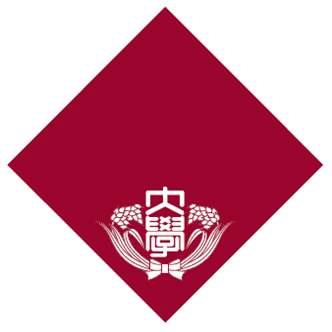 Faculty of Science and Engineering, Waseda University, Japanhttp://www.cms.sci.waseda.ac.jp/fms2015/e-mail: fms2015@cms.sci.waseda.ac.jpDocument request for visa applicationAfter filling the following items, please send this to fms2015@cms.sci.waseda.ac.jpGiven name:Middle name:Surname:Sex:Nationality:Job/position:Birthday(dd/mm/yyyy):Place of embassy for the application of visa:Arrival date to Japan:Flight number to Japan:Departure date from Japan:Flight number from Japan:Place of your stay in Japan (name of the hotel):Full postal address:Phone number: